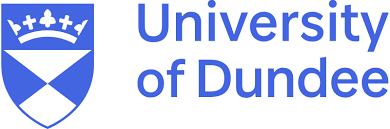 UDSB and International Partners Research Conference 2020Date:24 – 25 November 2020Time:0750 – 1520 (UK time)Venue:Virtual/onlineDay 1: 24 November 2020 (Tuesday) 0750 - 1520 (UK time)Day 1: 24 November 2020 (Tuesday) 0750 - 1520 (UK time)Introduction (Technical Guidance)Introduction (Technical Guidance)07:50 – 07:55 Bill Russell / Elaine Douglas Opening Session         Welcoming Remarks Opening Session         Welcoming Remarks 07:55 – 08:05Morris Altman, Dean, School of Business, University of Dundee, the UK 08:05 – 08:15John Rowan, Vice-Principal (Research, Knowledge Exchange & Wider Impact), University of Dundee, the UK  Parallel Session-I:Parallel Session-I:Session-A08:20 – 09:40Theme: Topics related to Big Data and online lotteryChair: Stavros Kourtzidis, University of Dundee, the UKPaper-1: Dalian's Sustainable Development in the era of Big Data08:20 – 08:35Presenter: Xiaozhu Wang, Associate Professor, Dalian Neusoft University of Information; wangxiaozhu@neusoft.edu.cn08:35 – 08:40Q&A Paper-2: Big Data Insight and Applications in Sustainable Agriculture08:40 – 08:55Presenter: Yingqiao Ma,	Lecturer, Dalian Neusoft University of Information; mayingqiao@neusoft.edu.cn08:55 – 09:00Q&APaper-3: Research on application of Big Data audit model after the time of COVID-1909:00 – 09:15Presenter: Minghong Sun, Senior Lecturer, Dalian Neusoft University of Information; sunminghong@neusoft.edu.cn09:15 – 09:20Q&APaper-4: Online lottery in China: its suspension and solution under COVID-201909:20 – 09:35Presenter: Fengjun Sun, Lecturer, Dalian Neusoft University of Information; sunfengjun@neusoft.edu.cn09:35 – 09:40Q&ABreak (0940 – 0950)Break (0940 – 0950)Session-B09:50 – 11:10Theme: Issues related to COVID-19Chair: Murat Mazibas, University of Dundee, the UKPaper-5:09:50 – 10:05Presenter: 10:05 – 10:10Q&APaper-6: Term Structure  Analysis and Macroeconomic Policy Research of Chinese Treasury Bond Interest Rates Under coVID-1910:10 – 10:25Presenter: Yanqing Cui, Associate Professor, Dalian Neusoft University of Information; cuiyanqing@neusoft.edu.cn10:25 – 10:30Q&APaper-7: Well-being in 'uncertain' economies: Anthropological concerns on the impact of Covid19 among the marine fishermen in Kerala10:30 – 10:45Presenter: Bindu	Ramachandran, Associate Professor, Kannur University, Kerala; binduramachandran@gmail.com10:45 – 10:50Q&APaper-8: Food security during the time of COVID-19 pandemic in Bangladesh Mst. Shila Khatun, Md Nazmus Sadekin10:50 – 11:05Presenter: Shila Khantun,	MSS Economics, Mawlana Bhashani Science & Technology University; shilaeco32@gmail.com11:05 – 11:10Q&ALunch Break (1110 – 1140)Lunch Break (1110 – 1140)Session-C11:40 – 13:00Theme: Issues related to COVID-19Chair: Omar Feraboli, University of Dundee, the UKPaper-9: Understanding the well-being and innovative behavior during COVID-19 Pandemic: Role of Unmet Expectations11:40 – 11:55Presenter: Anushree Mehta, Post-Doct Fellow, Sardar Patel University, Vallabh-Vidyanagar; anushreekarani@gmail.com 11:55 – 12:00Q&APaper-10: Impact of Covid19 on Sustainable Industrial Development in India.12:00 – 12:15Presenter: Laximinarayana Maroli,	Assistant Professor, SDMIMD; researchmaroli@gmail.com12:15 – 12:20Q&APaper-11: A Comparative Study on the Impact of Covid-19 on the Top Five Largest Corporate Hospital Groups in India12:20 – 12:35Presenter: Preemal Maria D-Souza, Assistant Professor, SDMIMD; preemal@sjcc.edu.in12:35 – 12:40Q&APaper-12: Evaluating the Economic Impact of Covid-19 Lockdown in Algeria12:40 – 12:55Presenter: Tria Dijhad, PhD Candidate, UUM; tria_djihad@oyagsb.uum.edu.my12:55 – 13:00Q&ABreak (1300 – 1310)Break (1300 – 1310)Session-D13:10 – 14:30Theme: Supply Chain / Logistic industryChair: Murat Mazibas, University of Dundee, the UKPaper-13 (Poster presentation-1): The Sustainable Development of Artificial Intelligence Education13:10 – 13:25Presenter: Liang	Xing, Lecturer, Dalian Neusoft University of Information; xingliang@neusoft.edu.cn13:25 – 13:30Q&APaper-14:13:30 – 13:45Presenter:13:45 – 13:50Q&APaper-15: Role of Hyperloops in Supply Chain Management-A Review13:50 – 14:05Presenter: Srilakshminarayana G, Associate Professor, SDMIMD; lakshminarayana@sdmimd.ac.in14:05 – 14:10Q&APaper-16: Blockchain Technology in Sustainable Operation of Port Supply Chain14:10 – 14:25Presenter: Yuan 	Ji, Lecturer, Dalian Neusoft University of Information; jiyuan@neusoft.edu.cn14:25 – 14:30Q&ABreak (1430 – 1440)Break (1430 – 1440)Session-E14:40 – 15:2014:40 – 14:50Theme: Special lectures on Ronald Coase                     Chair: Bill RussellSpecial lecture-1 on  ‘Ronald Coase’s personal connections to Dundee’ByNing Wang14:50 – 15:20Special lecture-2 on  ‘Coase at Dundee: A chapter in the history of applied economics’ByMatthias KlaesDay 1: 24 November 2020 (Tuesday) 0800 - 1520 (UK time)Day 1: 24 November 2020 (Tuesday) 0800 - 1520 (UK time)Parallel Session-II:Parallel Session-II:Session-A08:20 – 09:40Theme: Issues on poverty and inequalityChair: Paul Allanson, University of Dundee, the UKPaper-17: The Formulation and Research of Rural E-commerce Poverty Alleviation Strategy System - A Case Study of Huanren County, Liaoning Province as an example08:20 – 08:35Presenter: Pan Fu, Lecturer, Dalian Neusoft University of Information; fupan@neusoft.edu.cn08:35 – 08:40Q&APaper-18: Gender & Equality08:40 – 08:55Presenter: Amna	Sajid, Mphil Student, GIFT University; 19101230003@gift.edu08:55 – 09:00Q&APaper-19: Does Financial Development affect Economic Growth, Income Distribution and Poverty? A Review for Middle Income Countries09:00 – 09:15Presenter: Madeeha Tarrar, MPhil Research Student, GIFT University; 181560009@gift.edu.pk09:15 – 09:20Q&APaper-20: Women’s Employment in bridging the Gender Inequality Gap09:20 – 09:35Presenter: Sheeja Krishnakumar, Assistant Professor, Kristu Jayanti College; sheeja.k@kristujayanti.com09:35 – 09:40Q&ABreak (0940 – 0950)Break (0940 – 0950)Session-B09:50 – 11:10Theme: Issues on employment and gender related Chair: Seemab Farooqi, University of Dundee, the UKPaper-21: A conceptual study on job discrimination of women with disabilities.09:50 – 10:05Presenter: Ashalatha, S. L., Research Scholar, MAHE, Manipal; ashalatha.sl@learner.manipal.edu10:05 – 10:10Q&APaper-22: Impact of SKDRDP on Women Empowerement - A Study With Special Reference to Dakshina Kannada District.10:10 – 10:25Presenter: Prashantha Rai P., Assistant Professor, SDMIMD; prashumundala@gmail.com10:25 – 10:30Q&APaper-23: Mahatma Gandhi National Rural Employment Guarantee Programme (MGNREGP) Scenario in Ballari District10:30 – 10:45Presenter: Nagaraja J., Snr Research Fellow, SDMIMD; nagarajama128@gmail.com  10:45 – 10:50Q&APaper-24: Impact of HR practices on IT Employees in Work from Home10:50 – 11:05Presenter: Niharika Atchyutuni, Assistant Professor, SDMIMD; a.niharika@vjim.edu.in11:05 – 11:10Q&ALunch Break (1110 – 1140)Lunch Break (1110 – 1140)Session-C11:40 – 13:00Theme: Energy consumption / environmentChair: Sudhu (Sudharshan Reddy) Paramati, University of Dundee, the UKPaper-25: Understanding the dynamics of energy consumption in BRICS countries11:40 – 11:55Presenter: Zaheer Abbas, Lecturer, GIFT University; zaheer.abbas@gift.edu.pk11:55 – 12:00Q&APaper-26: Does Corporate Governance Matter in Oil Spill Cleanups? Evidence from Nigeria.  12:00 – 12:15Presenter: Ahmed Diab, PSU; adiab@psu.edu.sa12:15 – 12:20Q&APaper-27: FDI, environment and covid-1912:20 – 12:35Presenter: Saba Javed, Mphil Scholar, GIFT University; sabajaveed02@gmail.com12:35 – 12:40Q&APaper-28: Does mutual fund investment increase corporate environmental spending12:40 – 12:55Presenter: Wang	Yang, Lecturer, University of Dundee; YWang001@dundee.ac.uk12:55 – 13:00Q&ABreak (1300 – 1310)Break (1300 – 1310)Session-D13:10 – 14:30Theme: Corporate social responsibilities/ accounting related issuesChair: Mousumi Sengupta, SDMIMD, IndiaPaper-29: Corporate Social Responsibility 13:10 – 13:25Presenter: Vasudevan, Professor, SDMIMD; vasu_devan_mba@yahoo.com13:25 – 13:30Q&APaper-30: Research on Financial Disclosures of Climate Changes’ Risks and Opportunities on Basis of Sustainability Accounting and Reporting13:30 – 13:45Presenter: LuNan Li, Lecturer, Dalian Neusoft University of Information; lilunan@neusoft.edu.cn13:45 – 13:50Q&APaper-31: The political economy of colonial closure and global capitalist enterprises rationalised closure in the professionalisation of accountancy: the case of Nigeria13:50 – 14:05Presenter: Owolabi Bakre, Professor of Accounting, PSU; owolabibakre@hotmail.com14:05 – 14:10Q&APaper-32: Accountants and the Quest for Accountability and Transparency: The Case of Public Audit in Nigeria14:10 – 14:25Presenter: Zayyad Abdul-Baki, PSU; zabdulbaki@psu.edu.sa14:25 – 14:30Q&ABreak (1430 – 1440)Break (1430 – 1440)Session-E14:40 – 15:2014:40 – 14:50Theme: Special lectures on Ronald Coase                     Chair: Bill RussellSpecial lecture-1 on  ‘Ronald Coase’s personal connections to Dundee’ByNing Wang14:50 – 15:20Special lecture-2 on  ‘Coase at Dundee: A chapter in the history of applied economics’ByMatthias KlaesDay 2: 25 November 2020 (Wednesday) 0815 - 1500 (UK time)Day 2: 25 November 2020 (Wednesday) 0815 - 1500 (UK time)Introduction (Technical Guidance)Introduction (Technical Guidance)08:15 – 08:20 Bill Russell / Elaine Douglas Parallel Session-I:Parallel Session-I:Session-A08:20 – 09:40Theme: Issues related to Education Chair: Yu Zhu, University of Dundee, the UKPaper-33: Determinants of student’s motivation to learn during the COVID-19 crisis: the case of Vietnamese universities08:20 – 08:35Presenter: Vu Duy, Lecturer, VNU; duyvu@vnu.edu.vn08:35 – 08:40Q&APaper-34: Integration of education for sustainable development in learning Biology in higher schools, education curriculum 201808:40 – 08:55Presenter: Thuy	Nguyen,	Research Assistant, VNU; thuthuypt098@gmail.com08:55 – 09:00Q&APaper-35: An Exploratory Study on Development of Future Sustainable drivers for Employability in Higher Education.09:00 – 09:15Presenter: Urmila Itam, Assistant Professor, Reva University, Bangalore, India; urmilaitam@gmail.com09:15 – 09:20Q&APaper-36: Student’s perceptions of entrepreneurship as a career choice: Influencing role of university and family 09:20 – 09:35Presenter: Askha	 Aktar, Assistant Professor /PhD Student, UUM; asikharita@gmail.com09:35 – 09:40Q&ABreak (0940 – 0950)Break (0940 – 0950)Session-B09:50 – 11:10Theme: E-commerce and sugar industry related topicsChair: Nguyen Thuy Anh, UEB-VNU, Vietnam Paper-37: Exploration of e-commerce full-stack operation talents training oriented to sustainable education09:50 – 10:05Presenter: Huiyi	Tian, Assistant Dean, Dalian Neusoft University of Information; tianhuiyi@neusoft.edu.cn10:05 – 10:10Q&APaper-38: Research on the Development Trend of Cross Border E-commerce in Post Epidemic Period10:10 – 10:25Presenter: Tianjiao Xia, Associate Professor, Dalian Neusoft University of Information; xiatianjiao@neusoft.edu.cn10:25 – 10:30Q&APaper-39: Understandings with the application of HRM situation in the Indian Sugar industry for its growth 10:30 – 10:45Presenter: Grishi	 Kohli, SDMIMD; girishkohli@dbd.trivenigroup.com10:45 – 10:50Q&APaper-40: A study on socio-economic conditions of Sugarcane farmers in Mandya district10:50 – 11:05Presenter: Nandeesha HK	, Assistant Professor, Mysore, Bangalore University; nandu.economics@gmail.com11:05 – 11:10Q&ALunch Break (1110 – 1140)Lunch Break (1110 – 1140)Session-C11:40 – 13:00Theme: Culture and tourism related topics Chair: Sudhu (Sudharshan Reddy) Paramati, University of Dundee, the UKPaper-41: Industrial Catering - Economics behind the scenes11:40 – 11:55Presenter: Sandilyan Pagaldiviti, Associate Professor, MBA ESG, India; ganesh_pr2001@yahoo.co.in11:55 – 12:00Q&APaper-42: Cultural Evolution of Goa- A Case for culturally Smart City12:00 – 12:15Presenter: Sagar	Desai, Associate Professor, PP Savani University, Surat, India; sagardesai80887@yahoo.com12:15 – 12:20Q&APaper-43: Cultural Evolution of Goa- A Case for culturally Smart City12:20 – 12:35Presenter: Kamilah Kamaludin, PSU; kkamaludin@psu.edu.sa12:35 – 12:40Q&APaper-44: 12:40 – 12:55Presenter: 12:55 – 13:00Q&ABreak (1300 – 1310)Break (1300 – 1310)Session-D13:10 – 13:50Theme: Microfinance and co-operatives Chair: Bruce Burton, University of Dundee, the UKPaper-45: Microfinance Organisations and Social Enterprise and the Road to Socioeconomic Perdition, and the Member-Owned, Co-operative Alternative13:10 – 13:25Presenter: Morris Altman, Professor, University of Dundee; Maltman001@dundee.ac.uk13:25 – 13:30Q&APaper-46: Cooperatives and Agricultural Development in Bangladesh (Mahbubul Alam Asad, Biswojit Debnath) 13:30 – 13:45Presenter: Mahbubul Alam Asad, MSc Student, Sylhet Agricultural University; mahbubul.asad@gmail.com 13:45 – 13:50Q&ABreak (1350 – 1400)Break (1350 – 1400)Chair: Morris Altman, Dean, School of Business, University of Dundee, the UKRonald Coase Lecture (keynote presentation)14:00 – 15:00 Title:  Comparing Real Wages: the McWage ProjectBy Professor Orley AshenfelterChair: Morris Altman, Dean, School of Business, University of Dundee, the UKRonald Coase Lecture (keynote presentation)14:00 – 15:00 Title:  Comparing Real Wages: the McWage ProjectBy Professor Orley AshenfelterDay 2: 25 November 2020 (Wednesday) 0815 - 1500 (UK time)Day 2: 25 November 2020 (Wednesday) 0815 - 1500 (UK time)Introduction (Technical Guidance)Introduction (Technical Guidance)08:15 – 08:20 Bill Russell / Elaine Douglas Parallel Session-II:Parallel Session-II:Session-A08:20 – 09:40Theme: Issues on banking, financial performance and co-operatives Chair: Yin Zhang, University of Dundee, the UKPaper-47: Worker co-operative to promote food security through agribusiness projects in Kerala, India08:20 – 08:35Presenter: Sethumadhavan TP, Director, ULCCS; tpsethu2000@gmail.com08:35 – 08:40Q&APaper-48: A comparative analysis of financial performances of district wise PACS in West Bengal -An Application of inferential analysis.08:40 – 08:55Presenter: Biman Maity, PhD, University of Calcutta; bimpur@rediffmail.com08:55 – 09:00Q&APaper-49: Impact on economic conditions from the utilization of loans available by SHGs at concessional rates from cooperative institutions 09:00 – 09:15Presenter: K Nirmala Reddy, Mysore, Bangalore University; knirmalareddy@gmail.com 09:15 – 09:20Q&APaper-50: An Investigation of Bank Efficiency: Analysis of Country-by-Country Data for EU Banks   (Renzo Cordina, Stavros Kourtzidis, David M. Power and Nickolaos G. Tzeremes)09:20 – 08:35Presenter: David Power, Professor, University of Dundee; d.m.power@dundee.ac.uk09:35 – 09:40Q&ABreak (0940 – 0950)Break (0940 – 0950)Session-B09:50 – 11:10Theme: Topics related to manufacturing/trade/product designChair: Muhammad Nurunnabi, PSU, Saudi Arabia Paper-51: Can Servitization Strategy Improve the Sustainable Performance of Manufacturing Enterprises? A Review and Theoretical Framework09:50 – 10:05Presenter: Mingjing Gao, Lecturer, Dalian Neusoft University of Information; gaomingjing@neusoft.edu.cn10:05 – 10:10Q&APaper-52: Concentration, diversification and competitiveness of manufacturing export in India since 199110:10 – 10:25Presenter: Sufaira C, Assistant Professor, Central University of Kerala; sufairacuk@gmail.com10:25 – 10:30Q&APaper-53: Intra-Regional Agricultural Trade in ASEAN: An Assessment of the Impact of Non-Tariff Measures10:30 – 10:45Presenter: Duc Bao Nguyen, PhD Lecturer/ Research Fellow, VNU; baond@vnu.edu.vn10:45 – 10:50Q&APaper-54: Urban Elderly Care Service and Product Design Based on Intergenerational Inclusive Community10:50 – 11:05Presenter: Ping Song, Deputy Dean, Dalian Neusoft University of Information; songping@neusoft.edu.cn11:05 – 11:10Q&ALunch Break (1110 – 1140)Lunch Break (1110 – 1140)Session-C11:40 – 13:00Theme: Insurance, civil culture, ethical issues in Islamic banking and poster presentation  Chair: Ameer A. Basit, GIFT Business School, PakistanPaper-55: Ethical Online Streaming Services In Marketing of Insurance Products11:40 – 11:55Presenter: Vani H, Associate Professor, St Jospeh's Degree & PG College, Hyderabad; vanikotla16@gmail.com 11:55 – 12:00Q&APaper-56: Entrepreneurial models of inclusive civil culture. The case of Zapopan Agro ecological Park12:00 – 12:15Presenter: Jose Vargas-Hernandez,	 Research Professor, University of Guadalajara; jvargas2006@gmail.com12:15 – 12:20Q&APaper-57: Higher Ethical Objective (Maqasid al-Shari’ah) Augmented Framework for Islamic Banks: Assessing the Ethical Performance and Exploring its Determinants12:20 – 12:35Presenter: Alija Avdukic,	Associate Professor, Al-Maktoum College, Dundee, the UK; AAvdukic001@dundee.ac.uk12:35 – 12:40Q&A Paper-58 (Poster presentation-2): A Simulation Model for the Sustainability of Tech SMEs' Credit Capacity12:40 – 12:55Presenter: Chengyang Li, Lecturer, Dalian Neusoft University of Information; lichengyang@neusoft.edu.cn12:55 – 13:00Q&ABreak (1300 – 1310)Break (1300 – 1310)Session-D13:10 – 13:50Theme: Poster presentations  Chair: Sudhu (Sudharshan Reddy) Paramati, University of Dundee, the UKPaper-59 (Poster presentation-3): Leadership Decision Making and Business Development: Issues to be considered    13:10 – 13:25Presenter: Evangelia Fragouli, Lecturer, University of Dundee; e.fragouli@dundee.ac.uk13:25 – 13:30Q&APaper-60 13:30 – 13:45Presenter: 13:45 – 13:50Q&ABreak (1350 – 1400)Break (1350 – 1400)Chair: Morris Altman, Dean, School of Business, University of Dundee, the UKRonald Coase Lecture (keynote presentation)14:00 – 15:00 Title:  Comparing Real Wages: the McWage ProjectBy Professor Orley AshenfelterChair: Morris Altman, Dean, School of Business, University of Dundee, the UKRonald Coase Lecture (keynote presentation)14:00 – 15:00 Title:  Comparing Real Wages: the McWage ProjectBy Professor Orley Ashenfelter